ПРОЕКТ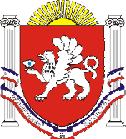 БОТАНИЧЕСКИЙ СЕЛЬСКИЙ СОВЕТРАЗДОЛЬНЕНСКОГО РАЙОНА РЕСПУБЛИКИ КРЫМРЕШЕНИЕ00.00.2023 года                     								№ 000Об установлении земельного налога на территории  муниципального образования Ботаническое сельское поселение Раздольненского района Республики Крым на 2024 годВ соответствии с Федеральным законом от 06.10.2003 № 131-ФЗ «Об общих принципах организации местного самоуправления в Российской Федерации», Законом Республики Крым от 21.08.2014 № 54-ЗРК «Об основах местного самоуправления в Республике Крым», распоряжением Совета министров Республики Крым «Об утверждении результатов государственной кадастровой оценки земельных участков, расположенных на территории Республики Крым» от 29.112016 года № 1498-р (с изменениями и дополнениями), Распоряжением Совета министров Республики Крым от 21 ноября 2019 года № 1492-р «О внесении изменений в распоряжение Совета министров Республики Крым от 29 ноября 2016 года № 1498-р и применении результатов государственной кадастровой оценки земельных участков, расположенных на территории Республики Крым», руководствуясь Уставом муниципального образования  Ботаническое сельское поселение Раздольненского района Республики Крым, принимая во внимание положительное заключение прокуратуры Раздольненского района от «__»___2023 г. о соответствии требованиям действующего федерального законодательства,  Ботанический сельский совет,РЕШИЛ:	1. В соответствии с главой 31 Налогового Кодекса Российской Федерации установить и ввести в действие на всей территории муниципального образования Ботаническое сельское поселение Раздольненского района Республики Крым земельный налог обязательный к уплате. 	2. Налогоплательщики, объект налогообложения, налоговая база и порядок ее определения, налоговый период, порядок исчисления налога, порядок и сроки уплаты налога устанавливаются Налоговым кодексом Российской Федерации (далее НК РФ).	3. Налоговые ставкиУстановить следующие ставки земельного налога при определении налоговой базы, исходя из кадастровой стоимости объекта налогообложения:	4. Налоговые льготы4.1. Налоговый вычет по земельному налогу установлен положениями п. 5 ст. 391 НК РФ.          4.2. Налоговые льготы по земельному налогу установлены положениями ст. 395 НК РФ.          4.3. Установить, в соответствии с п. 2 ст. 387 НК РФ, льготу по земельному налогу в размере 100% суммы исчисленного земельного налога следующим категориям налогоплательщиков:1) инвалиды I и II групп инвалидности;2) органы местного самоуправления, учреждения, финансируемые из бюджета муниципального образования Ботаническое сельское поселение и муниципального образования Раздольненский район Республики Крым;3) организации в отношении земельных участков, предназначенных для захоронения;4) организации в отношении земельных участков, занятых автомобильными дорогами местного значения в границах Ботанического сельского поселения Раздольненского района Республики Крым. 4.4. Налоговые льготы, установленные настоящей статьей, не распространяются на земельные участки (части, доли земельных участков), передаваемые в аренду.       4.5. Налогоплательщики, являющиеся физическими лицами, имеющие право на налоговые льготы, установленные законодательством о налогах и сборах, представляют в налоговый орган по своему выбору заявление о предоставлении налоговой льготы, а также вправе представить документы, подтверждающие право налогоплательщика на налоговую льготу.	5. Иные положенияИные положения, относящиеся к земельному налогу, определяются главой 31 Налогового кодекса Российской Федерации.	6.Признать утратившим  силу решение Ботанического сельского совета от 30.11.2022 № 416 «Об установлении земельного налога на территории муниципального образования Ботаническое сельское поселение Раздольненского района Республики Крым на 2023 год».	7. Настоящее решение вступает в силу с 1 января 2024 года, но не ранее чем по истечении одного месяца со дня его официального опубликования.	8. Решение подлежит обнародованию (опубликованию)  путем размещения на информационном стенде Ботанического  сельского совета, расположенном по адресу: с. Ботаническое, ул. Победы, 1А и в Сетевом издании "Официальный сайт Ботанического сельского поселения Раздольненского района Республики Крым"(https://admbotanika.ru).	9.Контроль за исполнением настоящего решения возложить на постоянную комиссию Ботанического сельского совета по бюджету, налогам, муниципальной собственности, земельным и имущественным отношениям, социально-экономическому развитию, законности, правопорядку, служебной этике.Председатель Ботаническогосельского совета – глава администрацииБотанического сельского поселения 				М.А.Власевская № п/п Категория земельВид разрешенного использования Код разрешенного использования  земельного участкаСтавка земельного налога, % от кадастровойстоимости земли1Земли сельскохозяйственного назначенияСельскохозяйственное использование 1.00.11Земли сельскохозяйственного назначенияВыращивание зерновых и иных сельскохозяйственных культур1.20,11Земли сельскохозяйственного назначенияВедение личного подсобного хозяйства на полевых участках земельных участков приобретённых  (предоставленных) для ведения ЛПХ на полевых участках  не используемых в предпринимательской  деятельности1.160,11Земли сельскохозяйственного назначенияВедение личного подсобного хозяйства на полевых участках( земельных участков приобретённых  (предоставленных) для ведения ЛПХ на полевых участках используемых в предпринимательской  деятельности1.161.51Земли сельскохозяйственного назначенияХранение и переработка сельскохозяйственной продукции1.150,11Земли сельскохозяйственного назначенияЖивотноводство1.70,11Земли сельскохозяйственного назначенияПтицеводство1.100,11Земли сельскохозяйственного назначенияПчеловодство1.120,11Земли сельскохозяйственного назначенияРыбоводство1.130,11Земли сельскохозяйственного назначенияВедение дачного хозяйства13.30,11Земли сельскохозяйственного назначенияВедение садоводства13.20,12Земли населённых пунктовЖилая застройка2.02Земли населённых пунктовДля  индивидуального жилищного строительства (за исключением земельных участков, приобретенных (предоставленных) для ИЖС, используемых  в предпринимательской деятельности)2.10,22Земли населённых пунктовДля  индивидуального жилищного строительства (земельных участков, приобретенных (предоставленных) для ИЖС, используемых  в предпринимательской деятельности)2.11,52Земли населённых пунктовдля  ведения личного подсобного хозяйства( за исключением земельных участков приобретённых  (предоставленных) для ЛПХ не используемых в предпринимательской деятельности. 2.20,22Земли населённых пунктовдля  ведения личного подсобного хозяйства (земельных участков приобретённых  (предоставленных) для ЛПХ используемых в предпринимательской  деятельности2.21,52Земли населённых пунктовМногоэтажная жилая застройка 2.60,22Земли населённых пунктовОбъекты гаражного назначения (не используемых в предпринимательской деятельности)2.7.10,22Земли населённых пунктовОбъекты гаражного назначения( используемых в предпринимательской деятельности2.7.11,52Земли населённых пунктовОбщественное использование объектов капитального строительства3.00,0012Земли населённых пунктовКоммунальное обслуживание 3.10,0012Земли населённых пунктовЗдравоохранение3.40,0012Земли населённых пунктовОбразование и просвещение3.50,0012Земли населённых пунктовКультурное развитие3.60,0012Земли населённых пунктовРелигиозное использование3.70,001Земли населённых пунктовОбщественное управление3.80,001Земли населённых пунктовПредпринимательство4,01,5Ритуальная деятельность12.10,013Земли промышленности, энергетики, транспорта, связи, радиовещания, телевидения, информатики, земли для обеспечения космической деятельности, , земли обороны, безопасности и земли иного специального назначенияПроизводственная деятельность6.01,53Земли промышленности, энергетики, транспорта, связи, радиовещания, телевидения, информатики, земли для обеспечения космической деятельности, , земли обороны, безопасности и земли иного специального назначенияТранспорт7.01.53Земли промышленности, энергетики, транспорта, связи, радиовещания, телевидения, информатики, земли для обеспечения космической деятельности, , земли обороны, безопасности и земли иного специального назначенияОбеспечение обороны и безопасности8.00,0013Земли промышленности, энергетики, транспорта, связи, радиовещания, телевидения, информатики, земли для обеспечения космической деятельности, , земли обороны, безопасности и земли иного специального назначенияЗемельные участки (территории) общего пользования12.00,43Земли промышленности, энергетики, транспорта, связи, радиовещания, телевидения, информатики, земли для обеспечения космической деятельности, , земли обороны, безопасности и земли иного специального назначенияРитуальная деятельность12.10,014ПрочиеПрочие земельные участки1.5